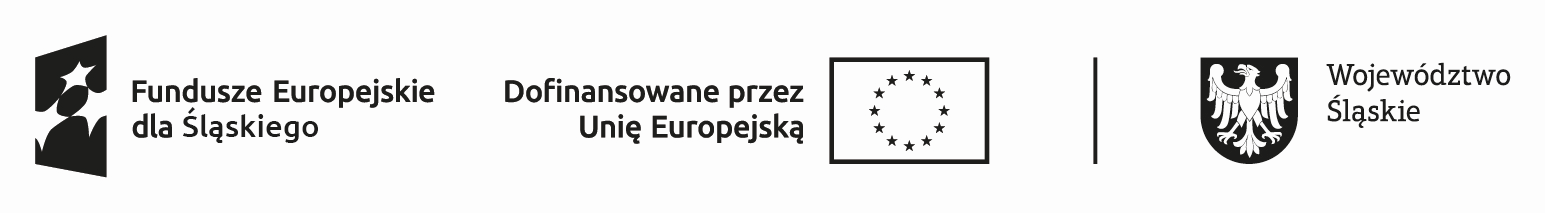 Projekt współfinansowany ze środków Europejskiego Funduszu Społecznego Plusw ramach Programu Fundusze Europejskie dla Śląskiego 2021-2027………………………………………..					     ………………………………………Pieczęć wnioskodawcy 						Miejscowość i data                                                                                                    WNIOSEKw  sprawie zawarcia umowy o organizowanie prac interwencyjnychw ramach projektu „Aktywizacja osób bezrobotnych zarejestrowanych w Powiatowym Urzędzie Pracy w Rudzie Śląskiej”                            INFORMACJE O WNIOSKODAWCYNazwa pracodawcy/przedsiębiorcy……………………………………..……………………………………………………………………..…………….….……………………………………..………………………………………………………………………………….…….Adres siedziby……………………………………..………………………………………………………………………………….…….……………………………………..………………………………………………………………………………..….….Miejsce prowadzenia działalności……………………………………..………………………………………………………………………………….…….……………………………………..………………………………………………………………………………………..Oznaczenie formy organizacyjno-prawnej działalności …………………………………………………………………………………………………………………………………Data rozpoczęcia działalności ………………………………………………………………………………PKD (przeważające) …………………………………………..……...……………………………………….NIP ………………………………………………..… REGON ………………………………………………………..PESEL*…………………………………………………….……………………………………………………………...Aktualny stan zatrudnienia - ogółem liczba zatrudnionych pracowników w przeliczeniu na pełny wymiar czasu pracy  …………………………………………………………………………………………………………………………………*dot. osób fizycznych prowadzących działalność gospodarcząWysokość stopy procentowej składki na ubezpieczenie wypadkowe ……..……..………………………………………………………………………………………………………………..Termin dokonywania wypłat wynagrodzeń pracownikom (wraz ze składkami na ubezpieczenia społeczne) …..………………………………………………………………………………..Numer rachunku bankowego…………………………………………………………………………………Osoba upoważniona do kontaktu z Urzędemimię i nazwisko .………………..………………………………………………………..…………………………nr telefonu ………………..……………………………………………….…………………………………….……e-mail ………………..………………………………………………………………………………………..…………DANE DOTYCZĄCE ORGANIZACJI PLANOWANEGO ZATRUDNIENIA Wnioskowana liczba bezrobotnych do zatrudnienia w pełnym wymiarze czasu pracy ……………………………………………………………………………………………………………………….Osoba bezrobotna (osoby bezrobotne) zostanie (zostaną) zatrudniona (zatrudnione) w okresie od ………………………. do ……………………… w pełnym wymiarze czasu pracy.Proponowane wynagrodzenie……………………………………………………………………………….Wnioskowana wysokość refundowanych kosztów poniesionych na wynagrodzenia z tytułu zatrudnienia skierowanego bezrobotnego ………………………………………………………………………………………………………………………………… Nazwa  zawodu i kod zawodu zgodnie  z Rozporządzeniem Ministra Pracy i Polityki Społecznej w sprawie  klasyfikacji zawodów i specjalności na potrzeby rynku pracy oraz  zakresu jej stosowania.                 ………………………………………………………………………………………………………………………………Adres miejsca pracy skierowanego bezrobotnego (skierowanych bezrobotnych), rodzaj pracy oraz nazwa stanowiska ……………………………………………………………………………………………………………………………………………………………………………………………………………………………………………………………………………………………………………………………………………………………………………………………………………………………………………………………………………………………………………………………..Wymagane kwalifikacje, w tym poziom i kierunek wykształcenia………………………………………………………………………………………………………………………………………………………………………………………………………………………………………………………………………………………………………………………………………………………………………………………………Dane osoby bezrobotnej proponowanej do zatrudnienia (data urodzenia):Imię i nazwisko……………………………………………………………………………………………………….….OŚWIADCZENIA WNIOSKODAWCYNie zalegam / zalegam* w dniu złożenia niniejszego wniosku z wypłacaniem wynagrodzeń pracownikom oraz z opłacaniem należnych składek na ubezpieczenia społeczne, zdrowotne, Fundusz Pracy, Fundusz Gwarantowanych Świadczeń Pracowniczych, Fundusz Emerytur Pomostowych oraz innych danin publicznych;W  okresie  do  365  dni  przed  zgłoszeniem  wniosku nie  zostałem/zostałem* skazany  prawomocnym  wyrokiem  za  naruszenie  praw  pracowniczych  lub  nie jestem/jestem* objęty postępowaniem wyjaśniającym w tej sprawie;Moja firma nie jest/jest* w stanie likwidacji lub upadłości;W okresie poprzedzającym złożenie niniejszego wniosku nie uzyskałem / uzyskałem* innej pomocy niż pomoc de minimis (w przypadku uzyskania pomocy proszę o złożenie oświadczenia, iż dana pomoc nie kumuluje się / kumuluje się* z wnioskowaną  pomocą). W sytuacji korzystania z pomocy publicznej kumulującej się z pomocą de minimis należy dołączyć formularz informacji o pomocy publicznej dla podmiotów ubiegających się o pomoc inną niż pomoc de minimis lub pomoc de minimis w rolnictwie lub rybołówstwie;Spełniam / nie spełniam* warunki rozporządzenia komisji (UE) Nr 1407/2013 z dnia 18 grudnia 2013 r. w sprawie stosowania art. 107 i 108 Traktatu o funkcjonowaniu Unii Europejskiej do pomocy de minimis (Dz. Urz. UE L 352 z 24.12.2013, str. 1);Spełniam / nie spełniam* warunki rozporządzenia (UE) Nr 1408/2013 z dnia 18 grudnia 2013 r. w sprawie stosowania art. 107 i 108 Traktatu o funkcjonowaniu Unii Europejskiej do pomocy de minimis w sektorze rolnym (Dz. Urz. UE L 352 z 24.12.2013, str. 9)Oświadczam o istnieniu / braku* bezpośrednich lub pośrednich powiązań z podmiotami wpisanymi na listę sankcyjną MSWiA zgodnie z Ustawą z dnia 13 kwietnia 2022r. o szczególnych rozwiązaniach w zakresie przeciwdziałania wspieraniu agresji na Ukrainę oraz służących ochronie bezpieczeństwa narodowego. *zakreślić właściweWAŻNEDofinansowanie jest udzielane zgodnie z warunkami dopuszczalności pomocy de minimis.Zastosowanie mają:rozporządzenie Komisji (UE) Nr 1407/2013 z dnia 18 grudnia 2013 r. w sprawie stosowania art. 107 i 108 Traktatu o funkcjonowaniu Unii Europejskiej do pomocy de minimis  (Dz. Urz. UE L 352 z 24.12.2013, str.1 ) lubrozporządzenie Komisji (UE) Nr 1408/2013 z dnia 18 grudnia 2013 r. w sprawie stosowania art. 107 i 108 Traktatu o funkcjonowaniu Unii Europejskiej do pomocy de minimis w sektorze rolnym (Dz. Urz. UE L 352 z 24.12.2013, str.9)ustawa z dnia 30.04.2004r. o postępowaniu w sprawach dotyczących pomocy publicznej Informacja dotycząca refundacji części kosztów poniesionych na wynagrodzenia, nagrody oraz składki na ubezpieczenia społeczne skierowanego bezrobotnego, w ramach organizowanych prac interwencyjnych  Na podstawie art. 51  ustawy z dnia 20 kwietnia 2004 r. o promocji zatrudnienia i instytucjach rynku pracy Urząd może, na podstawie zawartej umowy, przyznać pracodawcy refundację części kosztów poniesionych        na wynagrodzenia, nagrody oraz składki na ubezpieczenia społeczne, zwanej dalej refundacją, za zatrudnienie w pełnym wymiarze czasu pracy skierowanego bezrobotnego, w ramach prac interwencyjnych. Refundacja ww.  kosztów przysługuje przez okres do 3 miesięcy. Refundacja przysługuje w kwocie określonej w umowie, nieprzekraczającej jednak kwoty ustalonej jako iloczyn liczby zatrudnionych w miesiącu w przeliczeniu na pełny wymiar czasu pracy oraz kwoty zasiłku określonej w art.72 ust.1 pkt 1 ustawy o promocji zatrudnienia i instytucjach rynku pracy, obowiązującej       w ostatnim dniu zatrudnienia każdego rozliczanego miesiąca i składek na ubezpieczenia społeczne              od refundowanego wynagrodzenia   Pracodawca jest obowiązany do dalszego zatrudniania skierowanego bezrobotnego przez okres 3  miesięcy po  zakończeniu okresu refundacji.Niewywiązanie się z warunku, o którym mowa powyżej lub naruszenie innych warunków umowy powoduje obowiązek zwrotu uzyskanej pomocy wraz z odsetkami ustawowymi naliczonymi od całości uzyskanej pomocy od dnia otrzymania pierwszej refundacji, w terminie 30 dni od dnia doręczenia wezwania.   W przypadku rozwiązania umowy o pracę przez skierowanego bezrobotnego, rozwiązania z nim umowy o pracę na podstawie art. 52 ustawy z dnia 26 czerwca 1974 r. – Kodeks pracy lub wygaśnięcia stosunku pracy skierowanego bezrobotnego w trakcie okresu objętego refundacją albo przed upływem okresu o którym mowa w pkt 3, na zwolnione stanowisko pracy zostanie skierowany kolejny bezrobotny.               W przypadku odmowy przyjęcia skierowanego bezrobotnego na zwolnione stanowisko pracy pracodawca zwraca uzyskaną pomoc w całości wraz z odsetkami ustawowymi naliczonymi od dnia otrzymania pierwszej refundacji, w terminie 30 dni od dnia doręczenia wezwania.  W przypadku braku możliwości skierowania bezrobotnego przez Urząd Pracy na zwolnione stanowisko pracy, pracodawca nie wraca uzyskanej pomocy za okres, w którym uprzednio skierowany bezrobotny pozostawał w zatrudnieniu.Zapoznałam/łem się z powyższymi informacjami i jestem świadomy/a odpowiedzialności za szkodę spowodowaną oświadczeniem niezgodnym z prawdą.…………………………….…..                                        ………………………………………………….Miejscowość i  data			                    podpis i pieczęć WnioskodawcyWYMAGANE ZAŁĄCZNIKI DO WNIOSKU:Wydruk z CEiDG lub KRS.Kserokopia umowy spółki w przypadku spółek prawa cywilnegoPełnomocnictwo do reprezentowania pracodawcy/przedsiębiorcyFormularz informacji przedstawianych przy ubieganiu się o pomoc de minimisOświadczenie o pomocy de minimis Oświadczenie o pomocy de minimis w rolnictwie i rybołóstwieWypełnione zgłoszenie krajowej oferty pracy Załącznik nr 1  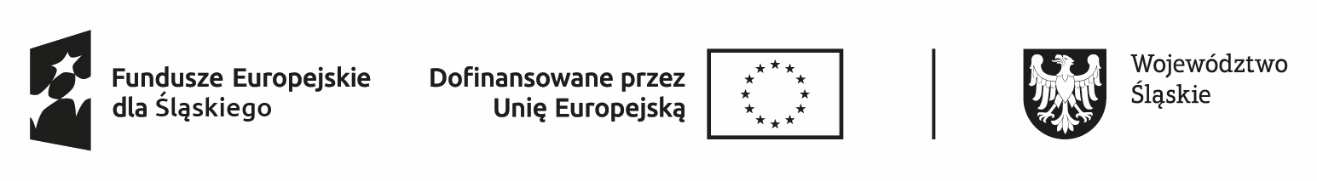 Klauzula informacyjnaW celu wykonania obowiązku nałożonego art. 13 i 14 RODO, w związku z art. 88 ustawy o zasadach realizacji zadań finansowanych ze środków europejskich w perspektywie finansowej 2021-2027., informujemy o zasadach przetwarzania Państwa danych osobowych:AdministratorAdministratorem Państwa danych jest Powiatowy Urząd Pracy w Rudzie Śląskiej, ul. Ballestremów 16, 41-700 Ruda Śląska.Odrębnymi administratorami Państwa danych są:1. Zarząd Województwa Śląskiego, ul. Ligonia 46, 40-037 Katowice,2. Wojewódzki Urząd Pracy w Katowicach, ul. Kościuszki 30, 40-048 Katowice.Cel przetwarzania danychDane osobowe będą przetwarzane w związku z realizacją projektu „Aktywizacja osób bezrobotnych zarejestrowanych w Powiatowym Urzędzie Pracy w Rudzie Śląskiej” współfinansowanego ze środków Europejskiego Funduszu Społecznego Plus w ramach Programu Fundusze Europejskie dla Śląskiego 2021-2027 (lub FE SL 2021-2027), w szczególności w celu monitorowania, sprawozdawczości, komunikacji, publikacji, ewaluacji, analiz, ekspertyz, zarządzania finansowego, weryfikacji i audytów oraz do celów określania kwalifikowalności uczestników, rejestracji i przechowywania w formie elektronicznej danych dotyczących projektu, archiwizacji dokumentacji, prowadzenia działań informacyjno – promocyjnych, wykrywania nieprawidłowości, nakładania korekt finansowych, odzyskiwania środków wypłaconych w związku z realizacją projektu, rozliczania finansowego projektu na etapie weryfikacji wniosków o płatność.Podanie danych jest dobrowolne, ale konieczne do realizacji wyżej wymienionego celu. Odmowa ich podania jest równoznaczna z brakiem możliwości podjęcia stosownych działań.Podstawa przetwarzaniaBędziemy przetwarzać Państwa dane osobowe w związku z tym, że:Zobowiązuje nas do tego prawo (art. 6 ust. 1 lit. c, art. 9 ust. 2 lit. g oraz art. 10 RODO):rozporządzenie Parlamentu Europejskiego i Rady (UE) nr 2021/1060 z 24 czerwca 2021 r. ustanawiającego wspólne przepisy dotyczące Europejskiego Funduszu Rozwoju Regionalnego, Europejskiego Funduszu Społecznego Plus, Funduszu Spójności, Funduszu na rzecz Sprawiedliwej Transformacji i Europejskiego Funduszu Morskiego, Rybackiego i Akwakultury,  a także przepisy finansowe na potrzeby tych funduszy oraz na potrzeby Funduszu Azylu, Migracji i Integracji, Funduszu Bezpieczeństwa Wewnętrznego i Instrumentu Wsparcia Finansowego na rzecz Zarządzania Granicami i Polityki Wizowej, Wewnętrznego i Instrumentu Wsparcia Finansowego na rzecz Zarządzania Granicami i Polityki Wizowej,rozporządzenie Parlamentu Europejskiego i Rady (UE) 2021/1057 z dnia 24 czerwca 2021 r. ustanawiające Europejski Fundusz Społeczny Plus (EFS+) oraz uchylające rozporządzenie (UE) nr 1296/2013 (Dz. Urz. UE L 231 z 30.06.2021 r., str. 21, z późn. zm.),rozporządzenie Parlamentu Europejskiego i Rady (UE) 2021/1057 z dnia 24 czerwca 2021 r. ustanawiające Europejski Fundusz Społeczny Plus (EFS+) oraz uchylające rozporządzenie (UE) nr 1296/2013 (Dz. Urz. UE L 231 z 30.06.2021 r., str. 21, z późn. zm.),ustawa z dnia 28 kwietnia 2022 r. o zasadach realizacji zadań finansowanych ze środków europejskich w perspektywie finansowej 2021-2027, w szczególności art. 87-93,ustawa z dnia 20 kwietnia 2004 r. o promocji zatrudnienia i instytucjach rynku pracy,ustawa z 14 czerwca 1960 r. - Kodeks postępowania administracyjnego,ustawa z 27 sierpnia 2009 r. o finansach publicznych,ustawa z dnia 14 lipca 1983 r. o narodowym zasobie archiwalnym i archiwach,Rozporządzenie z dnia 18 stycznia 2011 r. Prezesa Rady Ministrów w sprawie instrukcji kancelaryjnej, jednolitych rzeczowych wykazów akt oraz instrukcji w sprawie organizacji i zakresu działania archiwów zakładowych.Sposób pozyskiwania danychDane pozyskujemy bezpośrednio od osób, których one dotyczą.Dostęp do danych osobowychDostęp do Państwa danych osobowych mają pracownicy i współpracownicy administratorów.Ponadto Państwa dane osobowe mogą być powierzane lub udostępniane:podmiotom, którym zlecono wykonywanie zadań w FE SL 2021-2027,organom Komisji Europejskiej, ministrowi właściwemu do spraw finansów publicznych, prezesowi zakładu ubezpieczeń społecznych,podmiotom, które wykonują dla nas usługi związane z obsługą i rozwojem stemów teleinformatycznych, a także zapewnieniem łączności, np. dostawcom rozwiązań IT i operatorom  telekomunikacyjnym.podmiotom uprawnionym do ich pozyskiwania na podstawie przepisów prawa lub umowy o dofinansowanie projektu.Okres przechowywania danychDane osobowe są przechowywane przez okres niezbędny do realizacji celów określonych w punkcie II.Prawa osób, których dane dotycząPrzysługują Państwu następujące prawa:prawo dostępu do swoich danych oraz otrzymania ich kopii (art. 15 RODO),prawo do sprostowania swoich danych (art. 16 RODO),prawo do usunięcia swoich danych (art. 17 RODO) - jeśli nie zaistniały okoliczności, o których mowa w art. 17 ust. 3 RODO, nie zawsze będziemy mogli takie żądanie zrealizować,prawo do żądania od administratora ograniczenia przetwarzania swoich danych (art. 18 RODO),prawo do przenoszenia swoich danych (art. 20 RODO) - jeśli przetwarzanie odbywa się na podstawie umowy: w celu jej zawarcia lub realizacji (w myśl art. 6 ust. 1 lit. b RODO), oraz w   sposób zautomatyzowany,prawo wniesienia skargi do organu nadzorczego Prezesa Urzędu Ochrony Danych Osobowych (art. 77 RODO) - w przypadku, gdy osoba uzna, iż przetwarzanie jej danych osobowych narusza przepisy RODO lub inne krajowe przepisy regulujące kwestię ochrony danych osobowych, obowiązujące w Polsce.Zautomatyzowane podejmowanie decyzjiDane osobowe nie będą podlegały zautomatyzowanemu podejmowaniu decyzji, w tym profilowaniu.Przekazywanie danych do państwa trzeciegoPaństwa dane osobowe nie będą przekazywane do państwa trzeciego.Kontakt z administratorem danych i Inspektorem Ochrony Danych1. Powiatowy Urząd Pracy w Rudzie Śląskiej:pocztą tradycyjną: (ul. Ballestremów 16, 41-700 Ruda Śląska),elektronicznie (adres e-mail: iod@rudaslaska.praca.gov.pl).2. Zarząd Województwa Śląskiego:pocztą tradycyjną: (ul. Ligonia 46, 40-037 Katowice),elektronicznie (adres e-mail: iod@slaskie.pl).3.  Wojewódzki Urząd Pracy w Katowicach:pocztą tradycyjną: (ul. Kościuszki 30, 40-048 Katowice),elektronicznie (adres e-mail: iod@wup-katowice.pl).Informacje dodatkoweInformacje dotyczące przetwarzania danych osobowych w programie są dostępne na stronie: https://funduszeue.slaskie.pl/czytaj/ogol_infor_pdoW związku z przystąpieniem do projektu pn.: „Aktywizacja osób bezrobotnych zarejestrowanych w Powiatowym Urzędzie Pracy w Rudzie Śląskiej” współfinansowanego ze środków Europejskiego Funduszu Społecznego Plus w ramach Programu Fundusze Europejskie dla Śląskiego 2021-2027, przyjmuję do wiadomości informacje wskazane powyżej.…..…………………………………………….		…………………………..……….………………………..         Miejscowość i data 			  Czytelny podpis uczestnika projektu